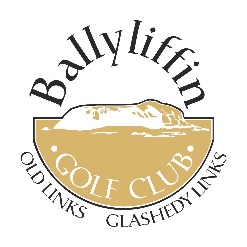 Application for International Membership 2023Name:     Address: ___________________________________________________________________________________________________________DOB:      _____________________Email:      __________________      Contact No. ____________________ Business__________________________CURRENT CLUB .……………………      HANDICAP     ……………CONTACT DETAILS .………………… ……………………………...  Individual Membership Fees:€10,000.Persons must be over 50 years of age METHOD OF PAYMENT    Cash          Cheque	    Visa/Mastercard 	Credit Card No. ___________________    Exp. Date  _____________CVV Code _____PROPOSED BY      _____________________________Membership No. _________SECONDED BY     _____________________________Membership No._________Signature ___________________________________	Date ____________________If elected a Member of Ballyliffin Golf Club, I hereby agree to be bound by the rules of the club.Ballyliffin Golf Club, Ballyliffin, Inishowen, Co. Tel: 074 93 76119 *  International Calls: 0035374 *  info@ballyliffingolfclub.com *   www.ballyliffingolfclub.comAs an International Life Member of Ballyliffin Golf Club, one of the world’s premier links Golf Clubs, you are entitled to enjoy an appealing range of playing privileges.In addition, International Life Members are entitled to discounted green fees at the other world class clubs that make up the North and West Coast Links. Life Membership Benefits at Ballyliffin Golf Club;Unlimited and complimentary golf at Ballyliffin at exclusive members tee times on both championship links –Glashedy Links & The Old Links.No Additional charges such as annual subscriptions, fees and/or asseements, for life.Members discount on clubhouse purchases made with members discount card.Discounted Greenfees at other North & West Coast Links member clubs.Terms & Conditions.Membership is not transferable and has no right of succession. Membership lapses if you take permanent residence on the island of Ireland.International Members do not have voting privileges and are ineligible to compete for the Captain’s or President’s prizes.Members are fully bound by the Constitution and Rules of the Club.International Membership is not available to residents of Ireland.Ballyliffin Golf Club, Ballyliffin, Inishowen, Co. Tel: 074 93 76119 *  International Calls: 0035374 *  info@ballyliffingolfclub.com *   www.ballyliffingolfclub.com